Community Capacity Creators Program 2024Confidential ApplicationThrough major funding provided by the Australian Government’s Future Drought Fund, Alpine Valleys Community Leadership has received funding through the Helping Regional Communities Prepare for Drought (HRCPD) initiative supported by Foundation for Rural Regional Renewal (FRRR.) The funding is to deliver a leadership program to support capacity building in the ag-dependent communities of Chiltern, Barnawartha, Baddaginnie, Springhurst and Indigo Valley, though participants may also come from broader localities within LGAs of Rural City of Wangaratta, Indigo Shire and Benalla Rural City Council.The 7-day immersive community leadership program will run from May to September this year. Participants will dive deep into leadership theories and practical exercises, including talks from guest speakers who have the “know” and the “how”. There is also an overnight retreat and overnight regional study tour to Holbrook and Wagga Wagga, where we’ll uncover the latest in on-farm innovation and learn more about building social capital in ag-based communities.The program will enhance the skills of participants, enabling them to develop the adaptive capacity of their communities and the region, and empower individuals to lead change in agricultural-based communities. In a world where the challenges of drought and climate-related risks are ever-present, the program aims to equip participants with the skills and knowledge needed to prepare for what lays ahead. Learning ways to think differently; not only to tackle challenges of any scale and size, but to help lead transformative change in reshaping the future of our thriving and vibrant region.The five-day study tour aims to provide participants to not only witness first-hand how others in regional settings have reimagined their community, but to understand the practical elements of leading change, learning more about succession planning and the shift in mindset that underpins achieving transformative outcomes. Participants will learn about:Leadership fundamentals for driving impactful changeUnderstanding the impacts of climate change on your community and agricultural enterprisesDeveloping adaptive capacity for communities and on-farm operators to thrive amidst climate-related challengesStrategies for community development and building social capitalExploring on-farm innovation from ag operators and communities in the North East and border regions to tackle climate-related risks head-on
This project is supported by FRRR, through funding from the Australian Government’s Future Drought Fund. The cost for participation is $50, with all costs provided (catering, accommodation.)
Additional information:The program will be 7 days, including an overnight retreat, and a 2-day study tour Wagga Wagga & Holbrook.Program days will be full days (9am – 5pm).Applicants must live or be connected to Chiltern, Barnawartha, Baddaginnie, Springhurst, and Indigo Valley. Participants from broader localities within LGAs of Rural City of Wangaratta, Indigo Shire and Benalla Rural City Councils maybe considered.Applicants must be currently interested in contributing to their community.Participants must be aged 18 and over.The cost for participation is $50, with all costs provided (catering, accommodation.) Catering will be provided.Travel to the program days are not included. However, a bus id provided only for the regional study tour.Applications close 5pm, Thursday 16 May Confidential Application FormPersonal InformationWhat has motivated you to apply for this Program / what would you like to gain through the experience? Describe your current connectedness to your community (through living in the area, participating in groups or clubs, through your employment or business etc.)Do you have any medical conditions, concerns, and/or needs including accessibility needs?Do you have any dietary requirements? If yes, please specify:How did you hear about this program?Applicant Commitment I understand the time commitment of the program.If selected, I will attend all program sessions (please include information in this application if you are aware that you will not be able to attend all days.)I agree to complete the required pre-program and post-program surveys.I will come with a respect for all my fellow participants and contribute to making a safe and inclusive learning environment.I give permission to be photographed and for photos to be used for media and promotional activities, including but not limited to by AVCL, FRRR, and other funding partnersApplicant signature: 						Date:   
Please submit your application to data@avclp.org.au by 16 May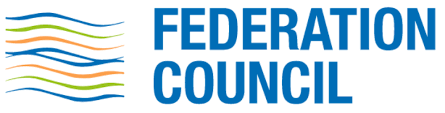 Proudly supported by: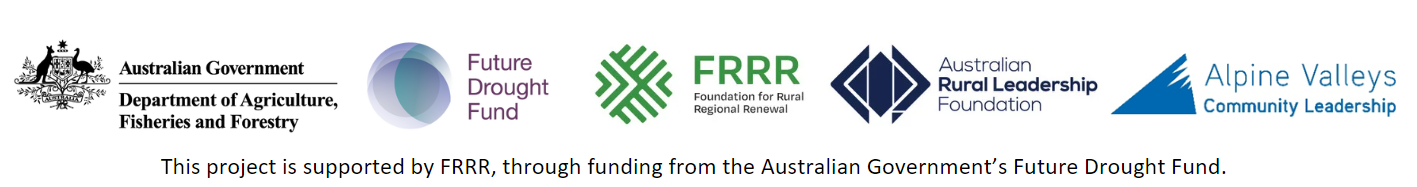 SessionDateLocation1 & 2Thursday 30 & Friday 31 MayPriory in Beechworth3Tuesday 25 JuneNorth East Water4Tuesday 23 JulyWangaratta (RCOW)5 & 6Tuesday 27 & Wednesday 28 AugOvernight trip – all to meet morning of day 1 in Albury to take bus. Go to on farm trip and Holbrook Day 1, stay overnight in Wagga Wagga, and go to Wagga Wagga CSU. Return to Albury in late afternoon.7Monday 30 SeptWinton Wetlands (Benalla LGA)Name:Preferred Name:DOB:Preferred Pronouns*: Home Address:Home Ph:City:                                            Postcode:Mobile:Spoken Languages:Email:Emergency Contact Name:Emergency Contact Phone:Do you identify as Aboriginal or Torres Strait Islander?Do you identify as Aboriginal or Torres Strait Islander?Do you identify as a person with a disability?Do you identify as a person with a disability?Do you identify as a recent migrant?Do you identify as a recent migrant?* Gender pronouns are the terms people choose to refer to themselves that reflect their gender identity. These might be he/him, she/her or gender-neutral pronouns such as they/them.* Gender pronouns are the terms people choose to refer to themselves that reflect their gender identity. These might be he/him, she/her or gender-neutral pronouns such as they/them.